jesuisallergiqueamonmari; pdf; doc; 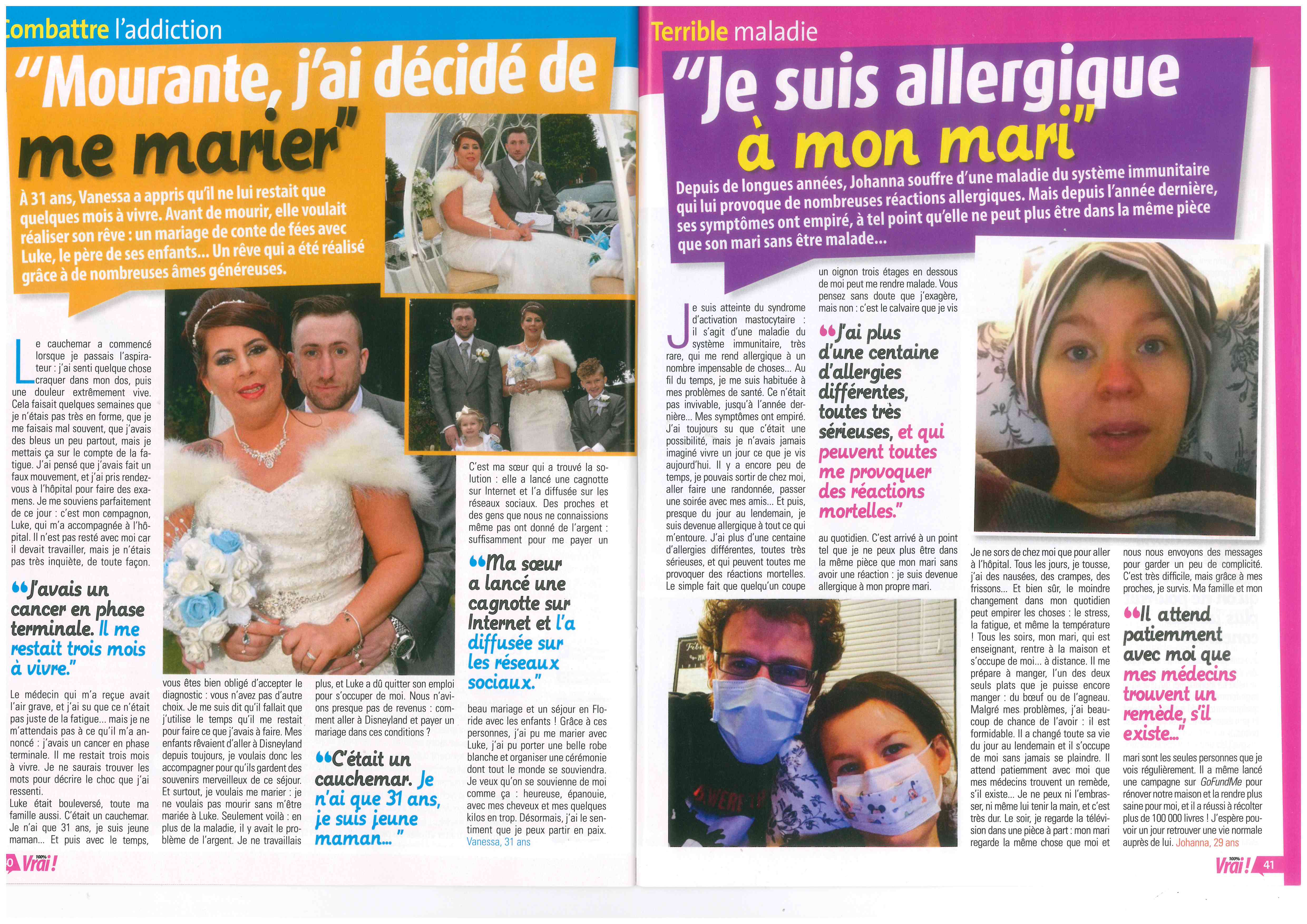 exercicessouffrirlidaprovoquer(för)orsaka, framkallanombreuxmångaempirerförvärraà tel pointtill den gradpièce (f)rum, mynt, delatteint (atteindre)drabbad, (nå upp till)il s’agit dedet handlar omrendrehär : göraimpensableotänkbarfil (m)trådau fil du tempsmed tidens gångs’habituer àvänja sig vidsanté (f)hälsainvivable – vireolevbart - levafaire une randonnéegöra en vandringlendemaindagen därpådevenirblientoureromringa, vara runt omkringfait (m)faktumcouperskära, klippa, huggaétage (m)våningexagéreröverdrivacalvaire (m)pärs, skärseld, ett h-vetequotidienvardagpropreegen, renne...quebara, endasttousserhostaavoir des nauséesmå illa, ha kväljningarfrisson (m)rysning, frossamoindremindreenseignantlärares’occuper deta hand om, ägna sig åtpuissekan (konjunktiv av pouvoir)agneau (m)lammmalgrétrotsse plaindrebeklaga sigpatiemmenttålmodigt, med tålamodrémède (m)botemedelembrasseromfamna, kramatenir la mainhålla handenà partvid sidan, avskiljtenvoyerskickacomplicité (f)kompiskänsla, samhörighet med någongrâce àtack varesurvivreöverlevasainhälsosamrécolterskörda, här : samla in1comment va Johanna?2de quoi souffre-t-elle?3de combien d’allergies souffre-t-elle ?4est-ce dangereux ?5qu’est-ce qui peut la rendre malade ? donnez un exemple6quels sont les problèmes quand elle sort ?7qu’est-ce qui peut empirer les choses ?8depuis un certain temps, est-ce qu’elle va mieux ?9où travaille son mari ?10que fait-il quand il rentre le soir ?11comment se passe une soirée-télé chez cette famille ?12grâce à qui, Johanna, réussit-elle à survivre ?13comment est son mari ?14qu’est-ce qu’il a fait pour pouvoir rénover la maison ?15Johanna, peut-elle tout manger ?16et vous ? souffrez-vous d’une allergie ?17essayez d’expliquer le mot « allergie » en français1jag är allergisk mot skaldjur2är du allergisk mot något?3Stefan äter bara chips4har ni några hälsoproblem?5han lider av en sällsynt sjukdom6jag lider av stress till den grad att jag inte längre sover på natten7ibland säger du otänkbara saker8jag har mer än ett hundratal kompisar9när jag kommer hem på eftermiddagen så tar jag hand om min hund10man måste vänja sig vid sin sjukdom11jag vänjer mig vid att tillbringa 2 timmar om dagen på tåget12jag har vant mig vid att ta tåget varje morgon13jag skickar ett sms till min bror14har du skickat mig ett meddlande?15hon skickar mig sms hela tiden16vi kan gå ut och göra en liten vandring om du vill17min syster är sjuk, sedan 5 dagar hostar hon hela tiden18jag har tur att ha en kompis som dig19ett getingstick kan framkalla en dödlig reaktion hos vissa personer20att vara allergisk kan vara en pärs (ett h-vete)21trots mina allergier så lever jag bra22kan man vara allergisk mot allt?23ja, jag känner en tjej som är allergisk mot vatten24när jag var liten så var jag ”allergisk” mot tjejer25Stefan nyser ofta, han är säkert allergisk mot sina elever